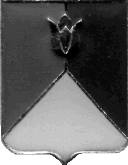 РОССИЙСКАЯ ФЕДЕРАЦИЯАДМИНИСТРАЦИЯ КУНАШАКСКОГО МУНИЦИПАЛЬНОГО РАЙОНА ЧЕЛЯБИНСКОЙ ОБЛАСТИПОСТАНОВЛЕНИЕот 20.04.2022 г.  №  543О внесении изменений в Административный регламент предоставления Муниципальной услуги «Прием в муниципальные образовательные организации, реализующие дополнительные общеобразовательные программы, а также программы спортивной подготовки» с использованием  федеральной государственной информационной системы «Единый портал государственных и муниципальных услуг (функций)»		В соответствии с экспертным заключением Главного управления юстиции Челябинской области от 11.04.2022г. №1357 на постановление администрации Кунашакского муниципального района «Об утверждении Административного регламента предоставления Муниципальной услуги «Прием в муниципальные образовательные организации, реализующие дополнительные общеобразовательные программы, а также программы спортивной подготовки» с использованием  федеральной государственной информационной системы «Единый портал государственных и муниципальных услуг (функций)»ПОСТАНОВЛЯЮ:		1. Внести в Административный регламент  предоставления Муниципальной услуги «Прием в муниципальные образовательные организации, реализующие дополнительные общеобразовательные программы, а также программы спортивной подготовки» с использованием  федеральной государственной информационной системы «Единый портал государственных и муниципальных услуг (функций)», утвержденный постановлением администрации Кунашакского муниципального района от 11.04.2022г. №1357 следующие изменения: 		В пункте 18.1. слова «не должен превышать 25 минут» заменить словами «не должен превышать 15 минут».2. Разместить  данное постановление на  официальных сайтах образовательных организаций Кунашакского муниципального района.	3. Начальнику     отдела    информационных   технологий  Ватутину В.Р. опубликовать настоящее постановление на официальном сайте Кунашакского муниципального района в сети Интернет. 		4. Организацию исполнения настоящего постановления возложить на руководителя Управления образования Администрации Кунашакского муниципального района Латыпову О.Р.	 5. Контроль над исполнением настоящего постановления возложить на заместителя Главы Кунашакского муниципального района  по социальным вопросам Нажметдинову А.Т.Глава района		                                                                         С.Н. Аминов